ООО «Форвард-С»(Общество с ограниченной ответственностью «Форвард-С»)Юр. адрес: 125212, Москва, Ленинградское шоссе, дом 39, стр. 53, этаж 1, пом. 132Фактический адрес: 125371, г. Москва, Волоколамское шоссе, 103.ИНН\КПП: 7743224469 \ 774301001ОГРН: 1177746938863ОКПО: 19414678ОКАТО: 45277595000Расчетный счет: 40702810701500014577Корреспондентский счёт: 30101810845250000999БИК: 044525999Точка ПАО Банка «ФК Открытие» г. МоскваГенеральный директор: Рябошапка Павел ВладимировичТелефон: +7 (495) 208-00-68E-mail: info@fs-store.ruНАШИ РЕСУРСЫ:fs-store.ru – магазин строительного оборудованияplastershop.ru – жидкие обои и декоративные материалыevan-msk.com – фирменный магазин теплового оборудования ЭВАН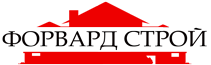 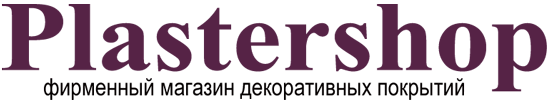 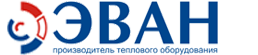 